ESCREVA AQUI O TÍTULO DO SEU TRABALHO SUBTÍTULO SE HOUVERNOME DO AUTOR 1 (INSTITUIÇÃO DE ENSINO) e-mail institucionalNOME DO AUTOR 2 (INSTITUIÇÃO DE ENSINO) e-mail institucionalNOME DOAUTOR 3 (INSTITUIÇÃO DE ENSINO) e-mail institucionalNOME DO AUTOR 4 (INSTITUIÇÃO DE ENSINO) e-mail institucionalOrientador NOME DO ORIENTADOR (INSTITUIÇÃO DE ENSINO) e-mail institucionalRESUMOServe como apresentação panorâmica do trabalho. Deve ser apresentado em apenas um único parágrafo, e ter no máximo 250 palavras. Deve conter descrição do tema e do problema, objetivo geral do estudo, metodologia utilizada, resultados obtidos e conclusões. Todo o resumo deve vir em espaço simples, letra 10.PALAVRAS-CHAVE: palavra-chave 1; palavra-chave 2; palavra-chave 3. (usar até 5 palavras-chave)ABSTRACTIt is presentes the study. It must be presented in a single paragraph, and have a maximum of 250 words. Must contain description of the theme and the problem, general objective of the study, methodology, results and conclusions reached. Any summary should come in single spacing, font size 10.Keywords: keyword 1; keyword 2; keyword 3. (use up to 5 keywords)INTRODUÇÃOO artigo deve conter no mínimo 8 e no máximo 12 páginas já incluindo a primeira com o título, autores, resumo e abstract e também incluindo as referências. Siga estritamente esse template, digitando nesse arquivo o seu texto, sem alterar formatos, margens, etc. A fonte (tipo de letra) utilizada é Times New Roman, tamanho 10 para o RESUMO, ABSTRACT e citações diretas com mais de três linhas. Nos capítulos utilizar a fonte de tamanho 14 para os títulos e 12 para o texto e subtítulos. A submissão deve ser no formato de arquivo Word e o texto deve apresentar o nome de todos os autores (e orientador se houver) em seu início. Importante realização da revisão gramatical do texto, tendo em vista a importância da correta expressão da língua portuguesa.Na introdução é importante contextualizar a justificativa geral da pesquisa, os objetivos, a metodologia e a estrutura geral do texto. Algumas formas de abordagem desses itens são sugeridas a seguir. O assunto X é fundamental para... e está rapidamente se tornando um instrumento fundamental para... O assunto X pode desempenhar um papel importante ao abordar a questão da...Nos últimos anos , tem havido um crescente interesse em... Desenvolvimentos recentes no segmento do assunto X têm aumentado a necessidade de... As duas últimas décadas têm visto uma tendência crescente para...Um dos principais obstáculos ... Um dos maiores desafios... X pode causar... X é limitado pelo...  X é demasiado caro para ser usado para...Ao longo deste trabalho, o termo X irá se referir a... Neste artigo, a abreviatura XYZ será usada para referir...Muito pouco se sabe sobre X no que diz respeito ao... O que ainda não está claro é o impacto de assunto X em... Este estudo tem o objetivo de (usar verbos no infinitivo como levantar, diagnosticar, compreender, aplicar, analisar, demonstrar)... A tese central deste trabalho é que... O objetivo deste estudo foi investigar... Os objetivos específicos do presente estudo foram... Os dados para este estudo foram coletados por meio de ... Esta investigação assume a forma de um estudo de caso da...Este artigo começa por...  Na sequência,... A primeira parte deste artigo irá examinar... EMBASAMENTO TEÓRICOAlgumas sugestões para a abordagem do embasamento téorico da pesquisa são destacadas na sequência. A literatura tem enfatizado a importância de... Existem diferentes teorias na literatura a respeito... Mais recente atenção centrou-se na prestação de... Há relativamente poucos estudos históricos na área de... Vários estudos recentes investigando X realizados... Pesquisas como a realizada por Novaes (2021) demonstraram que... Tradicionalmente, tem sido argumentado que... Segundo Martins e Alt (2009),...Estudo realizado por Novaes (2021) examinou a tendência em... Análise recente por Martins e Alt (2009) destaca que... Recente revisão sistemática da literatura concluiu que...Informações importantesOs procedimentos para as citações e as referências em trabalhos acadêmicos são orientados pela Associação Brasileira de Normas Técnicas (ABNT), com destaque para a NBR 10520 e NBR 6023, respectivamente. A consulta a essas normas é imprescindível para sanar maiores dúvidas e realizar a correta formatação do artigo. As referências de ilustrações e de tabelas devem ser inseridas nas referências gerais, ao final do template. Exemplos de CitaçõesAs citações devem seguir as orientações da NBR 10520 da ABNT, que passou por atualização recente. Os exemplos a seguir seguem as diretrizes dessa norma, em sua versão mais atual.Citação indireta: quando o texto da frase foi baseado na obra de um autor consultado.Segundo Santos (2021), o apoio ao... Santos e Gonçalves (2022) acreditam que... O sistema deve ser dimensionado seguindo o método linear (Fonseca; Gurgel, 2019).Citação direta: quando ocorre a transcrição textual de parte da obra de um autor consultado, deve-se colocar a citação entre aspas e indicar a página onde o texto utilizado se encontra na referência original (se o material consultado for paginado).Santos (2022, p. 23) afirma que “seu método será aplicado nos trabalhos em série”.“O trabalho pode ser entendido como um ponto chave” (Santos, 2010, p. 23).Citação com 4 ou mais autores: colocar o nome do primeiro autor seguido de et al.Segundo Miguel et al. (2022), a diferença [...] e qualitativa é que...A diferença [...] e qualitativa é que [...] final (Miguel et al., 2022).Citação de citação: é uma citação, direta ou indireta, de um texto em que não se teve acesso ao original. Indica-se com o uso do termo apud. Segundo Pires (2015 apud Santos, 2022), o apoio ao...O sistema de testes do perfil é subliminar (Pires, 2015 apud Santos, 2022).Citação direta longa: com mais de 3 linhas deve receber uma formatação especial - tamanho da letra será 10; espaçamento simples e parágrafo com recuo de 4 cm. Essa vantagem também foi avaliada por Bowersox et al.(2014, p. 229), na afirmação de que:[...] Embora os benefícios da presença local possam não ser tão evidentes quanto outros benefícios dos serviços, ela é citada por executivos como uma grande vantagem dos depósitos locais. A crença básica é de que o depósito local pode responder mais rapidamente às necessidades do cliente do que um depósito mais distante. Acredita-se que a presença de um depósito local aumentará a participação no mercado e, potencialmente, a lucratividade. Tabelas e IlustraçõesPara as tabelas como para qualquer que seja o tipo de ilustração (figura, desenho, esquema, fluxograma, fotografia, gráfico, mapa, organograma, planta, quadro, retrato, figura, imagem, entre outros), sua identificação aparece na parte superior, precedida da palavra designada (figura, desenho, esquema, fluxograma, fotografia, gráfico, mapa, organograma, planta, quadro, retrato, figura, imagem, entre outros), seguida de seu número de ordem de ocorrência no texto, em algarismos arábicos, hífen e do respectivo título, escritos em negrito. Após as ilustrações e tabelas, na parte inferior, indicar a fonte consultada (elemento obrigatório, ainda que seja uma produção do próprio autor), legenda, notas e informações necessárias à sua compreensão (se houver). Cada ilustração e tabela deve ser citada antes no texto (com o termo iniciando em maiúsculo), o mais próximo possível de sua inserção. EXEMPLO: A estrutura geral e os procedimentos utilizados são ilustrados na Figura 1.Figura 1 – Proposta...Fonte: Adaptada de Santos (2019)EXEMPLO: A Tabela 1 apresenta a população... Tabela 1 – Proporção de grupos de idade específicos na população residente total – São Paulo – 1980/2022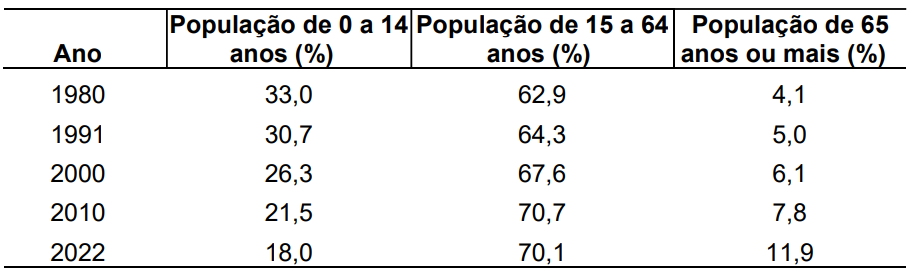 Fonte: IBGE (2023)	Observe que nas tabelas, a fonte aparece alinhada ao limite esquerdo delas.	Caso a tabela ultrapasse uma página ela pode ser dividida, em duas ou mais, devendo-se acrescentar o termo “(continua)” no início da primeira página, após o título. No início da última página, também após o título, acrescenta-se o termo “(conclusão)”. Exemplos disso são encontrados na Figura 2, destacados em vermelho. Note que os cabeçalhos devem ser repetidos em todas as páginas em que dados da tabela são apresentados.Figura 6 - Exemplo de formatação do cabeçalho para tabelas em mais de uma página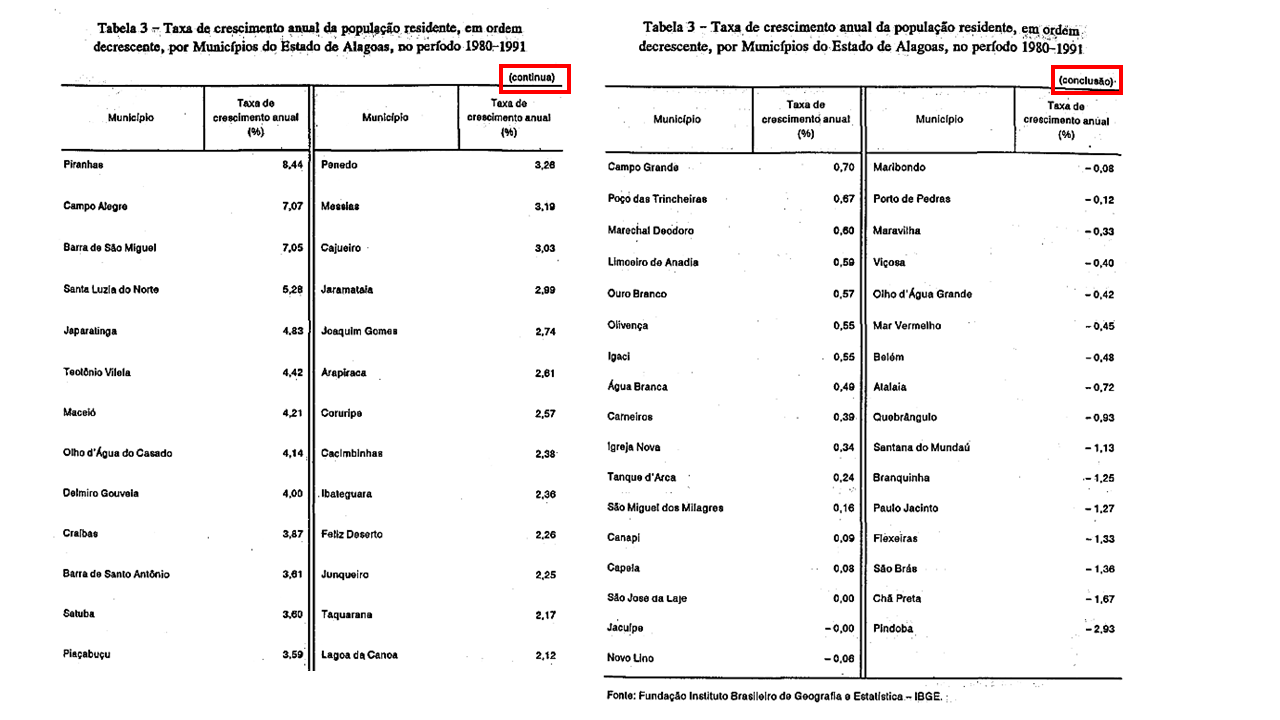 Fonte: Adaptado de IBGE (1993)As siglas quando mencionadas pela primeira vez no texto, devem ser indicadas entre parênteses, precedidas do nome completo. EXEMPLO: Segundo a Associação Brasileira de Normas Técnicas (ABNT) ... (observe que as palavras referentes à abreviação iniciam com a letra maiúscula).Equações e fórmulas devem ser destacadas de forma centralizada no texto e, se necessário, numeradas com algarismos arábicos entre parênteses, alinhados à direita.EXEMPLO: A Fórmula 1 representa a condição...x2 + y2 = z2                                                                                                         (1)desenvolvimento da temáticaApresentação do estudo realizado, iniciando pela metodologia aplicada. resultados e discussãoApresentar os principais dados e análises do trabalho, podendo se adotar subitens se necessário. Exemplos de estrutura de redação são mostrados nos parágrafos seguintes. É evidente a partir desta tabela que muito poucos... Na Figura Y, há uma clara tendência decrescente de... A partir desses dados, pode-se ver que o estudo 2 resultou no menor valor de...Uma comparação dos dois resultados revela... Comparando os resultados, pode ser visto que...A próxima seção da pesquisa preocupou-se com... Na parte final da pesquisa, os entrevistados foram convidados... Estes resultados sugerem que...Em geral, estes resultados indicam que... Juntos, estes resultados fornecem introspecções importantes e sugerem que há uma associação entre...CONSIDERAÇÕES FINAIS Na sequência, encontram-se exemplos de estrutura para a redação das considerações finais. Evite citações diretas, sobretudo aquelas com mais de três linhas e recuo. Conforme mencionado na literatura,... Um objetivo inicial do projeto foi identificar... A primeira pergunta neste estudo procurou determinar...Em geral, por isso, entende-se que... Portanto, é provável que tais conexões existem entre...Ainda há muitas perguntas sem resposta sobre... novas pesquisas devem ser realizadas para investigar o... Sugere-se, portanto, um estudo mais aprofundado com mais foco em X.Nesta investigação, o objetivo principal do presente estudo foi determinar... Retornando para a hipótese/pergunta feita no início deste estudo, agora é possível afirmar que...Os resultados deste estudo indicam que... Tomados em conjunto, estes resultados sugerem que...Uma implicação disso é a possibilidade que...Esta pesquisa amplia o conhecimento de... Esta pesquisa servirá como base para futuros estudos e... Esta pesquisa fornece uma estrutura para a exploração do... Esta pesquisa tem várias aplicações práticas. Em primeiro lugar, ele aponta para...Uma limitação deste estudo é que... Este estudo, sendo limitado a X, não tem... O pequeno tamanho da amostra não permitiu... O escopo deste estudo foi limitado em termos de... É necessária mais investigação para determinar a eficácia de...REFERÊNCIASDevem ser inseridas em ordem alfabética e de acordo com a NBR 6023 mais recente. Para ajuda com a elaboração das referências, uma possibilidade é o uso do Mecanismo Online para Referências (MORE), podendo ser acessado em https://more.ufsc.br/. A seguir, encontram-se alguns exemplos da estrutura geral das referências. BALLOU, R. H. Gerenciamento da cadeia de suprimentos/logística empresarial. 5ª ed. Porto Alegre/SC: Bookman, 2006.CLRB. CONSELHO DE LOGÍSTICA REVERSA NO BRASIL. Logística Reversa. Disponível em: http://www.clrb.com.br/site/clrb.asp. Acesso em: 18 set. 2023.MARTINS, P. G.; ALT, P. R. C. Administração de materiais e recursos patrimoniais. 3. ed. São Paulo: Saraiva, 2009. Rev. e atualizada.NOVAES, A. G. Logística e Gerenciamento da Cadeia de Distribuição: estratégia, avaliação e operação. 5. ed. São Paulo: Atlas, 2021. 424 p.Ao final das referências, o artigo deve conter obrigatoriamente a declaração abaixo, além da de uso de Inteligência Artifical (IA) se aplicada. "Os conteúdos expressos no trabalho, bem como sua revisão ortográfica e das normas ABNT são de inteira responsabilidade do(s) autor(es)."«Declaração de IA generativa e tecnologias assistidas por IA no processo de redação»“Declara-se pelos autores que durante a preparação deste trabalho foi(foram) utilizado(s) [INSERIR NOME FERRAMENTA/SERVIÇO] para [INSERIR MOTIVO]. Após utilizar esta ferramenta/serviço, os autores editaram e revisaram o conteúdo conforme necessário e assumem total responsabilidade pelo conteúdo da publicação.”